Please mark your calendars for Friday, April 30th from 9:30a-3p for a full-day, virtual conference focused on Diversity, Equity, and Inclusion in the Classroom, an event co-sponsored by the Center for Teaching Excellence and Innovation, the Assistant Provost and Dean of Faculty Development, and the Associate Provost  of Undergraduate Studies. Dr. Tia Brown McNair will present the keynote address in the morning.  Dr. Brown McNair is the Vice President in the Office of Diversity, Equity, and Student Success and Executive Director for the Truth, Racial Healing, and Transformation (TRHT) Campus Centers at the Association of American Colleges and Universities (AAC&U) in Washington, DC. McNair currently serves as the project director for several AAC&U initiatives: "Truth, Racial Healing and Transformation Campus Centers," "Strengthening Guided Pathways and Career Success by Ensuring Students are Learning," and “Purposeful Pathways: Faculty Planning and Curricular Coherence.” She is the lead author of the book From Equity Talk to Equity Walk: Expanding Practitioner Knowledge for Racial Justice in Higher Education .Building Intercultural Knowledge and Responsiveness to Advance Student Success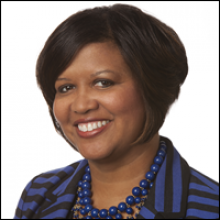  Engaged inclusivity transforms the dialogue on inclusion from general acceptance and tolerance of difference to active institutional transformation, based on the belief that the richness of our culture is due to our diversity, a recognition of our common humanity, and a sense of belonging for all students. What are promising strategies for helping educators design campus environments where inclusivity thrives through constant reflection, analysis, and accountability? What does it mean to be an “equity-minded” practitioner? How do we embed students’ “cultural wealth” into our educational designs to engage diversity and challenge inequities in student outcomes to make excellence inclusive? This keynote presentation will provide a forum for educators to examine critical questions about institutional and external practices, policies, and structures that hinder full inclusion and belonging with the goal of improving the educational environment for all participants.More details about additional sessions and the schedule will follow! Lisa Zawilinski, T. Stores & Jim Shattuck